Table S 1 Topic-specific search termsTable S 2 PubMed syntax* = truncation character (wildcard)mh = MeSH termsTable S 3 Cochrane Syntax * = truncation character (wildcard)ti,ab,kw = limit to title, abstract fields and keywords (author keywords and keywords Plus®)Table S 4 Web of Science Syntax * = truncation character (wildcard)TS = TopicTable S 5 EBSCO syntax (MEDLINE Ultimate)* = truncation character (wildcard)Figure S 1 PubMed syntax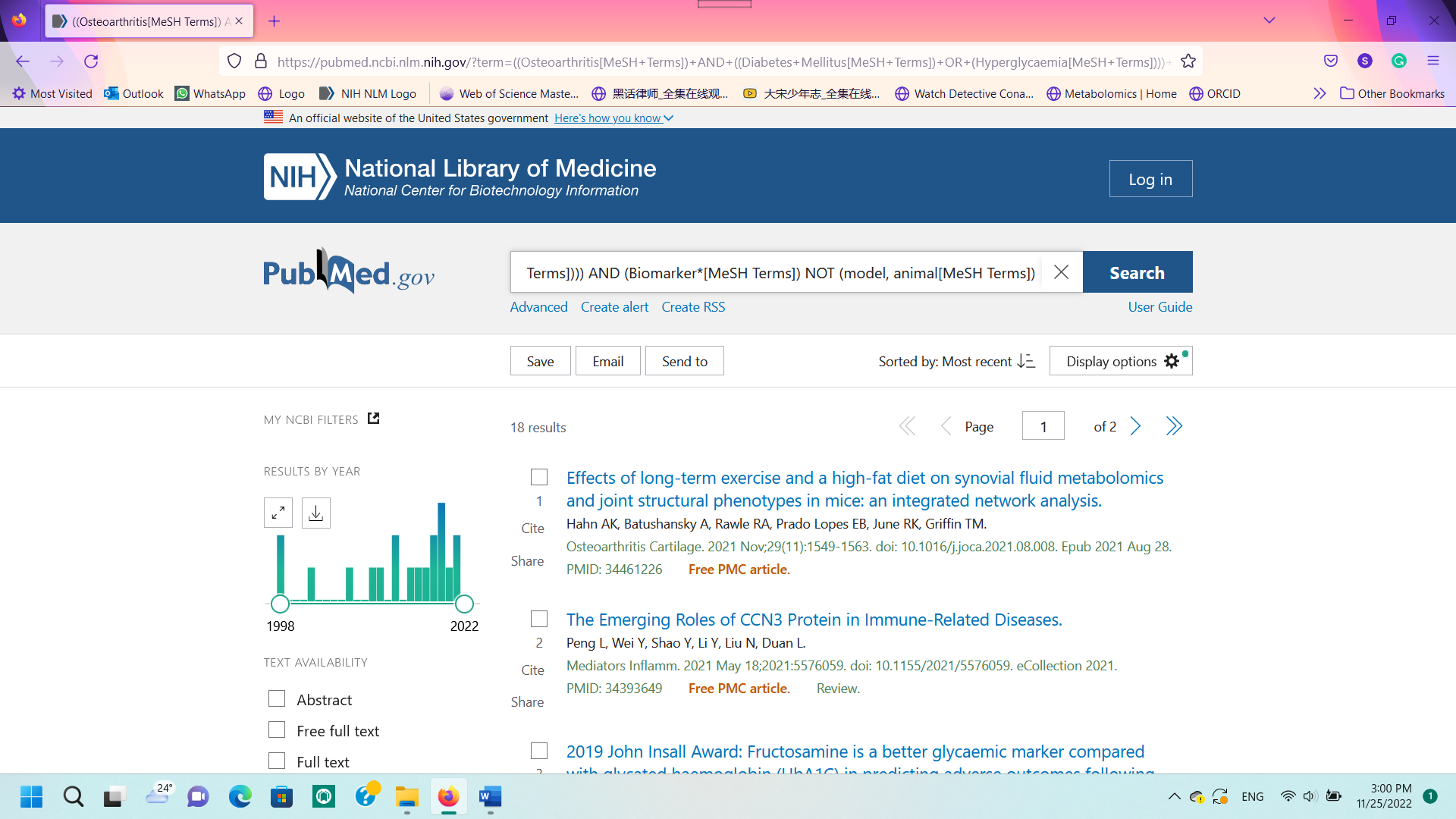 Figure S 2 Cochrane Syntax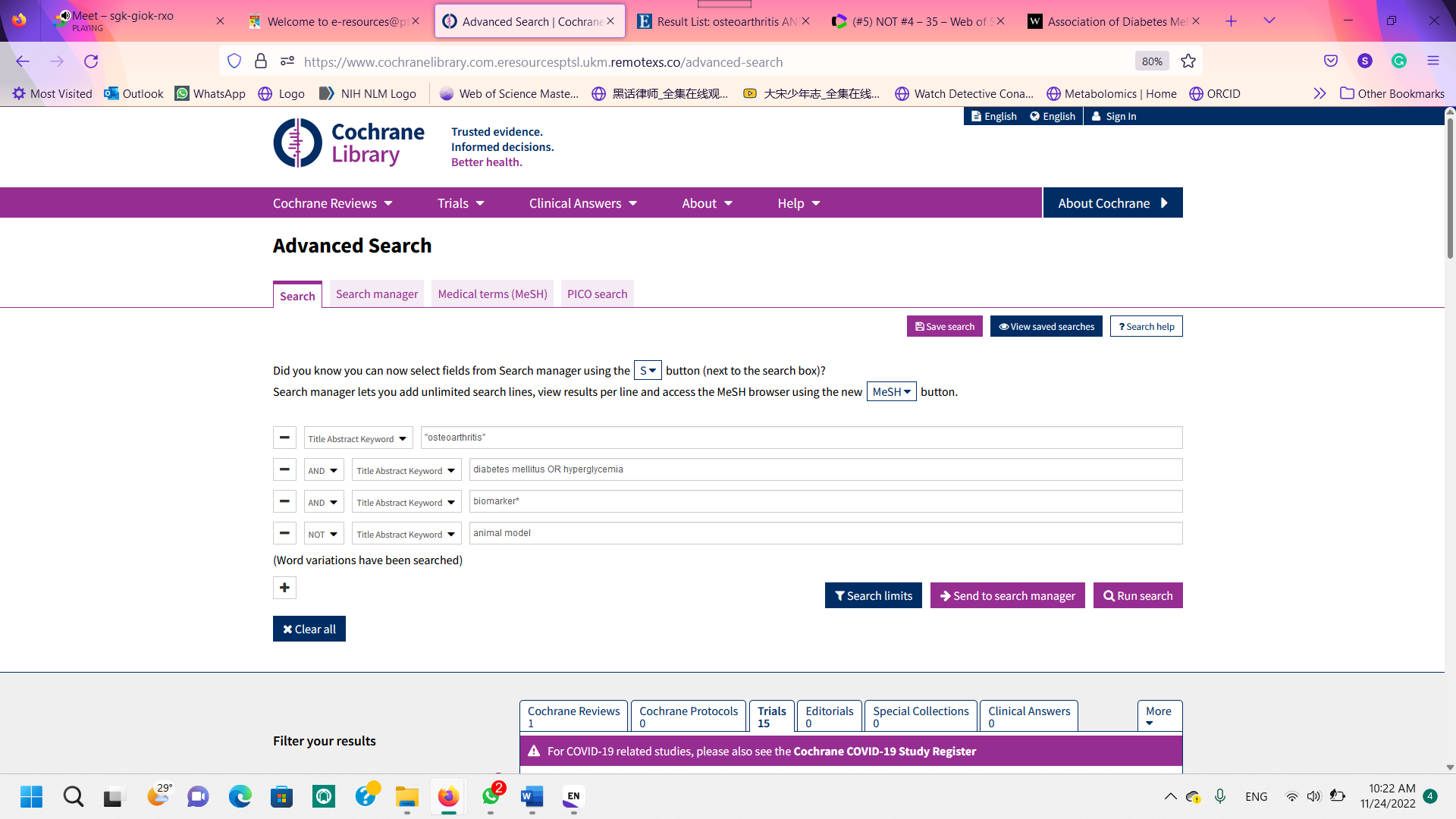 Figure S 3 Web of Science Syntax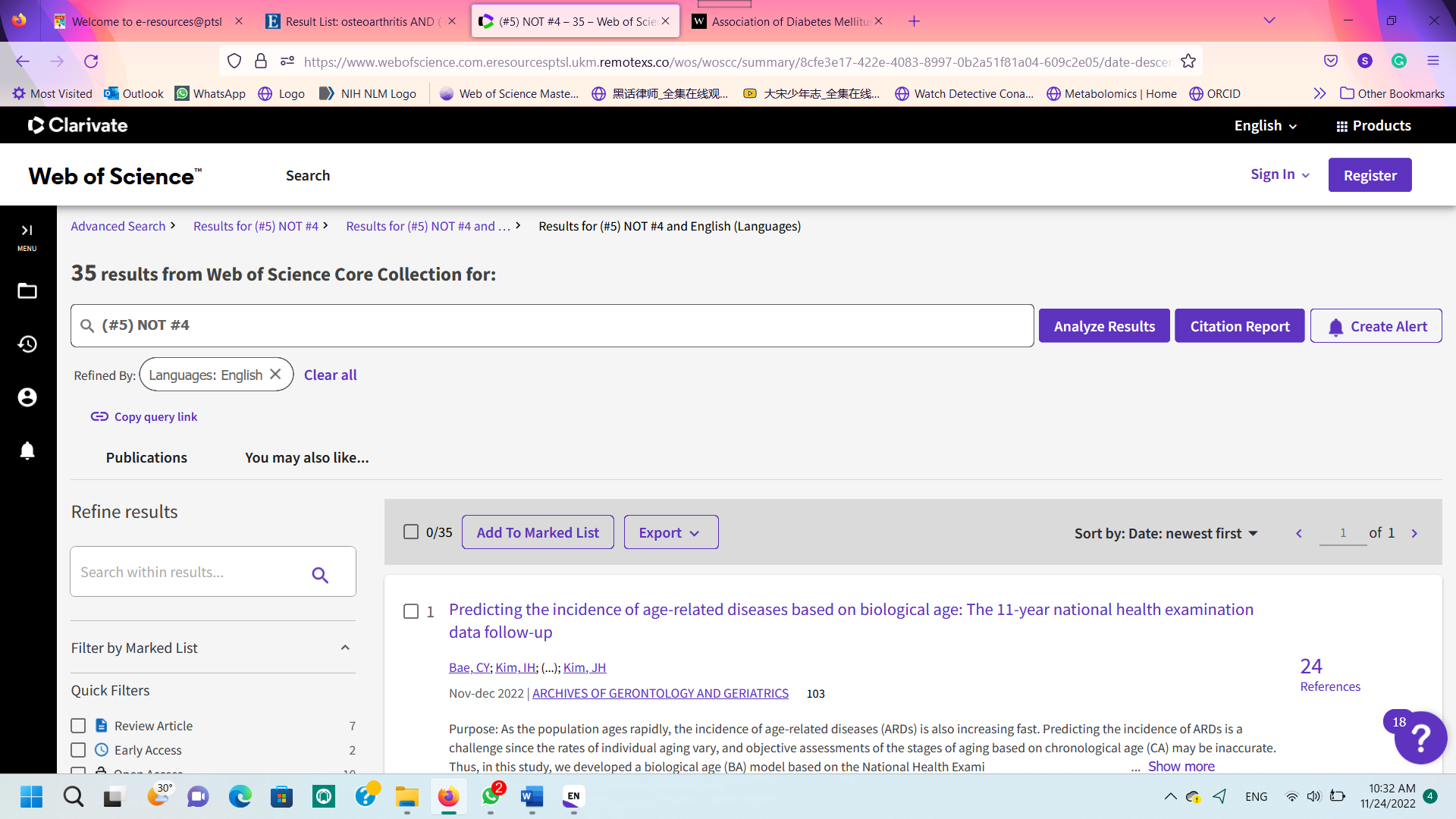 Figure S 4 EBSCO syntax (MEDLINE Ultimate)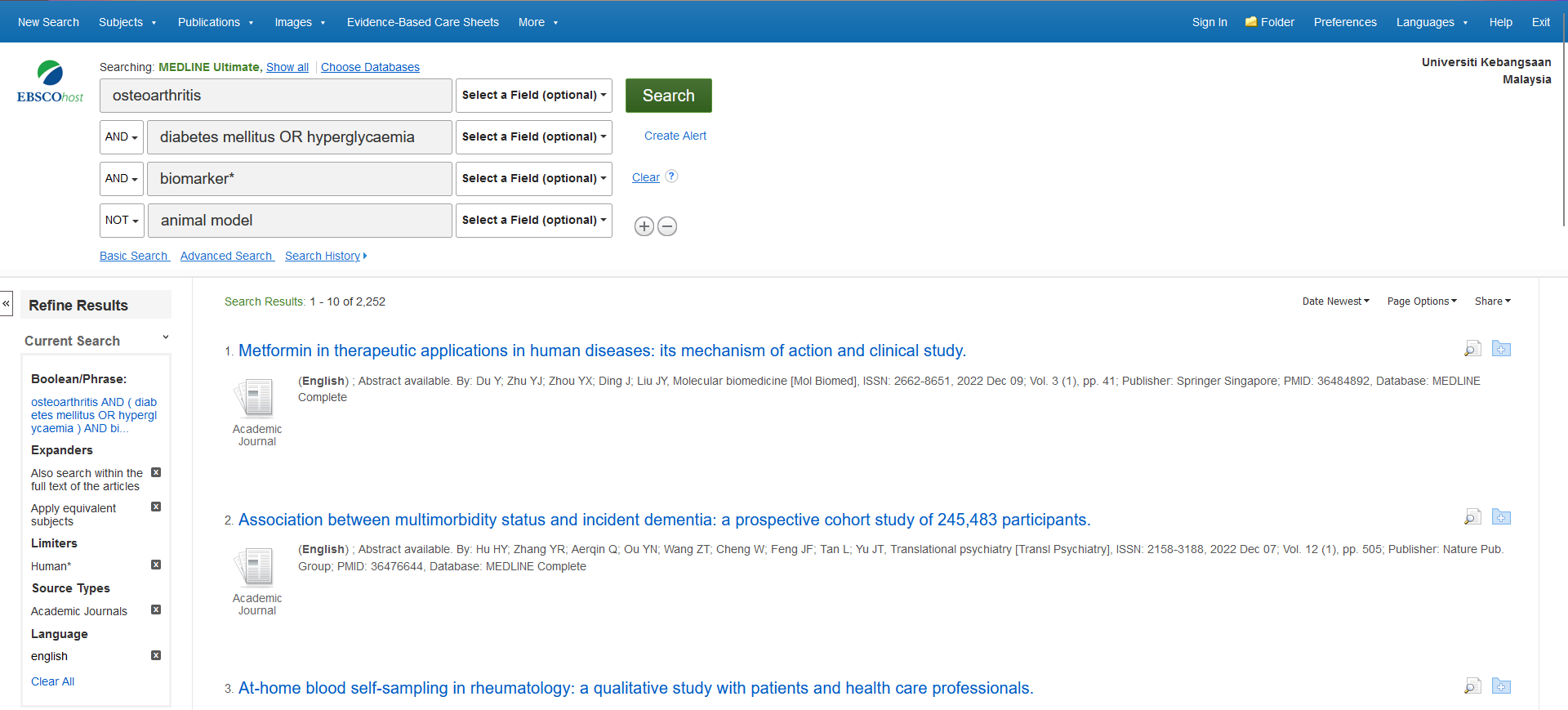 Table S 6 Modified NEWCASTLE - OTTAWA QUALITY ASSESSMENT SCALE Adopted for cross-sectional studies in Biomarkers in Diabetes-Induced-Osteoarthritis: A Scoping Review. Note: A study can be awarded a maximum of one star for each numbered item within the Selection and Outcome categories. A maximum of two stars can be given for Comparability.Table S 7 Modified NEWCASTLE - OTTAWA QUALITY ASSESSMENT SCALE Adopted for experimental studies in Biomarkers in Diabetes-Induced-Osteoarthritis: A Scoping Review. Note: A study can be awarded a maximum of one star for each numbered item within the Selection and Outcome categories. A maximum of two stars can be given for Comparability.Table S 8 Risk of bias in individual studies using the modified Newcastle-Ottawa scale. Studies in uncoloured background are cross-sectional studies while studies in blue background are experimental studies.*Items are available in Table S 6 and 7Table S9: Summary table of cross-sectional studies. Studies in grey background are experimental studies while white background are cross-sectional studies.Table S10: Reported biomarkers associated with DM-OA and their magnitude changes as compared to OA biomarkers.Abbreviation ListDiabetes MellitusDiabetes Mellitus1Hyperglycemia2HyperglycaemiaOsteoarthritisOsteoarthritis3Knee Osteoarthritis Biological matrix Biological matrix4blood5serum6urine7plasma8Synovial fluid9Cartilage10BoneAnalytical techniqueAnalytical technique11spectr*12chromatography13Mass spectrometry14Enzyme-linked immunosorbent assay (ELISA)15nmr16nuclear magnetic resonance17magnetic resonance18Western Blot19Immunohistochemistry stainingSet ConceptSearch Statement1OsteoarthritisOsteoarthritis[mh] 2Diabetes MellitusDiabetes Mellitus[mh] OR Hyperglycaemia[mh]3BiomarkerBiomarker*[mh] 4Exclusion criteriamodel, animal[mh]5Combine sets(1 AND 2) AND 3 NOT 4 10Query((Osteoarthritis[MeSH Terms]) AND ((Diabetes Mellitus[MeSH Terms]) OR (Hyperglycaemia[MeSH Terms]))) AND (Biomarker*[MeSH Terms]) NOT (model, animal[MeSH Terms])Set ConceptSearch Statement1OsteoarthritisOsteoarthritis[ti,ab,kw] 2Diabetes MellitusDiabetes Mellitus[ti,ab,kw] OR Hyperglycaemia[ti,ab,kw]3BiomarkerBiomarker*[ ti,ab,kw] 4Exclusion criteriaAnimal models[ti,ab,kw]5Combine sets(1 AND 2) AND 3 NOT 4 6QueryOsteoarthritis[ ti,ab,kw]  AND (Diabetes Mellitus[ ti,ab,kw]  OR Hyperglycaemia[ ti,ab,kw]) AND Biomarker*[ ti,ab,kw]  NOT animal models[ ti,ab,kw]Set ConceptSearch Statement1OsteoarthritisTS=(Osteoarthritis)2Diabetes MellitusTS=(Diabetes Mellitus) OR TS=(Hyperglycaemia)3BiomarkerTS=(Biomarker*)4Exclusion criteriaTS=(Model, animal)5Inclusion criteriaHumans(MeSH headings) AND English(Languages)7Combine sets(((1 AND 2) AND 3) NOT 4) AND 58Query{[(TS=(Osteoarthritis) AND (TS=(Diabetes Mellitus) OR TS=(Hyperglycaemia))) AND TS=(Biomarker*)] NOT TS=(Models, animal)} AND English(Languages)Set ConceptSearch Statement1OsteoarthritisOsteoarthritis2Diabetes MellitusDiabetes Mellitus OR Hyperglycaemia3BiomarkerBiomarker*4Exclusion criteriaAnimal models5Inclusion criteriaHumans AND English AND Academic journals AND Magazines AND Books7Combine sets(((1 AND 2) AND 3) NOT 4) AND 59QueryOsteoarthritis AND (Diabetes Mellitus OR Hyperglycaemia) AND Biomarker* NOT Animal models AND Humans AND English AND Academic journals Participant Selection and sampling Participant Selection and samplingCondition to award a star1Representativeness of the study cohort1a) Yes, representative of the average osteoarthritic patients in the community*1b) Somewhat representative of the average osteoarthritic patients in the community*1c) ) No description of the study cohort2Selection of non-exposed cohort2a) Drawn from the same community as the exposed cohort**2b) Drawn from a different source2c) No description of the derivation of the non-exposed cohort3Ascertainment of exposure (osteoarthritis and diabetes mellitus)3a) Secure record (eg surgical records) **3b) Structured interview **3c) Written self-report3d) No description4Standardised measurement4a) Study uses standardised / validated data acquisition and processing methods **4b) Study did not use standardised / validated data acquisition or/ and processing methodsComparability: (Maximum 2 stars: It is possible to select both the responses at this question or none of them)Comparability: (Maximum 2 stars: It is possible to select both the responses at this question or none of them)Condition to award a star5Comparability on the basis of the design or analysis5a) Study controls for the age, sex or presence of osteoarthritis*5b) Study controls for any additional factor (e.g. metabolic syndrome components)*OutcomeOutcomeCondition to award a star6Biomarker identification and annotation6a) Level 1 identification confidence reported (Level 1 identification necessitates that 2 or more orthogonal properties of an authentic chemical standard analysed in the researcher’s laboratory are compared to experimental data acquired in the same laboratory with the same analytical methods)*6b) Only putatively annotated / unknown compounds were reported7Sample size7a) >=90 **7b) < 908Statistical test (Maximum 2 stars: It is possible to select one or two of the responses at this question or none of them)8a) Probability level (P value) or confidence interval, and effect size are reported for individual metabolites **8b) If univariate statistics is used, were associations adjusted for multiple testing? **8c) If multivariate statistics is used, has the multivariate model been cross-validated against independent test set?**Participant Selection and samplingParticipant Selection and samplingCondition to award a star1Representativeness of the study population1a) Yes, representative of the average osteoarthritic patients in the community*1b) Somewhat representative of the average osteoarthritic patients in the community*1b) No description of the study population2Test and control group treatment2a) Primary cell cultures were treated equally aside from hyperglycemia stimulation in test group**2b) Test group and control group were not cultured in a controlled way to observe only effect of hyperglycemia stimulation 2c) No clear description of the cell culture treatment3Ascertainment of exposure (osteoarthritis)3a) Secure record (eg surgical records) **3b) Structured interview **3c) Written self-report3d) No description4Standardised measurement4a) Study uses standardised / validated data acquisition and processing methods **4b) Study did not use standardised / validated data acquisition or/ and processing methodsComparability: (Maximum 2 stars: It is possible to select both the responses at this question or none of them)Comparability: (Maximum 2 stars: It is possible to select both the responses at this question or none of them)Condition to award a star5Comparability on the basis of the design or analysis5a) Study controls for the age, sex or presence of osteoarthritis*5b) Study controls for any additional factor (e.g. metabolic syndrome components)*OutcomeOutcomeCondition to award a star6Biomarker identification and annotation6a) Level 1 identification confidence reported (Level 1 identification necessitates that 2 or more orthogonal properties of an authentic chemical standard analysed in the researcher’s laboratory are compared to experimental data acquired in the same laboratory with the same analytical methods)*6b) Only putatively annotated / unknown compounds were reported7Sample size7a) >=10 **7b) < 108Statistical test (Maximum 2 stars: It is possible to select one or two of the responses at this question or none of them)8a) Probability level (P value) or confidence interval, and effect size are reported for individual metabolites **8b) If univariate statistics is used, were associations adjusted for multiple testing? **8c) If multivariate statistics is used, has the multivariate model been cross-validated against independent test set?**numAuthor, YearItem*Item*Item*Item*Item*Item*Item*Item*Total score (max 10)numAuthor, Year1 2345678Total score (max 10)1(Luo et al., 2022)********82(Li et al., 2021)*******73(Scotece et al., 2020)********84(Silawal et al., 2019)******65(Vertti, Muiz, Martnez, Galarza, & Astorga, 2019)**********106(Eitner et al., 2017)*********97(W. Zhang et al., 2017)********88(Hamada et al., 2016)*******79(Ribeiro, López de Figueroa, Blanco, Mendes, & Caramés, 2016)*******710(W. D. Zhang et al., 2016)**********1011(Laiguillon et al., 2015)*********912(Tsai, Manner, & Li, 2013)******613(C.-H. Tsai et al., 2013)*******714(Rosa et al., 2011)*******715(Oren, Botolin, Williams, Bucknell, & King, 2011)**********1016(Rosa et al., 2009)*******7Author, yearCountrySample sizeStudy TypeAge, yearsMedian (IQR)/ Mean±sdSpecimenDetection Method/ TestStatistical analysis(Luo et al., 2022)ChinaOA+DM+=5OA+DM-=5Control=5Cross-sectional studyOA+DM+= 63 (34–80)OA+DM-= 66 (54–70)Control= 41 (30-67)CartilageLiquid chromatography coupled with tandem mass spectrometry (LC-MS/MS)Wilcoxon non-parametric test and two-sided Fisher’s exact test(Li et al., 2021)ChinaOA+DM+=10OA+DM-=10Cross-sectional study50-70Synovial tissueImmunohistochemical stainingMann–Whitney U test(Scotece et al., 2020)Finland100 OACross-sectional study72 (14)CartilageImmunoassayt-test and Spearman’s rank correlation coefficient (r)(Silawal et al., 2019)Germany5 OAExperimental study68.8 ± 20.52 Human articular chondrocytes and chondrosarcoma cell lineImmunohistochemical stainingKruskal–Wallis followed by Dunn’s post hoc multiple comparisons or one-way ANOVA(Vertti, Muiz, Martnez, Galarza, & Astorga, 2019)MexicoOA+DM+=92OA+DM-=29Cross-sectional studyKOA=62 (42–87)non-KOA=51.5 (30–76)Synovial fluid and bloodELISABivariate analysis with chi-square and Mann–Whitney U testsMultivariate logistic regressionKruskal–Wallis(Eitner et al., 2017)GermanyOA+DM+=23OA+DM-=47Cross-sectional study69 ± 14Synovial fluid and serumELISAMann–Whitney U test with Bonferroni, binary logistic regression analysis with dichotomous variables, and multivariate linear regression adjusted using Spearman´s rank correlation coefficient(W. Zhang et al., 2017)CanadaOA+DM+= 46OA+DM-=38Cross-sectional studyOA+DM+= 68±6.6OA+DM-= 62.7±8.8Synovial fluid and plasmaMass spectrometry by flow injection analysis (MS-FIA)Liquid chromatography coupled with tandem mass spectrometry (LC-MS/MS)t-test and Spearman correlation coefficient adjusted by linear regression modelling(Hamada et al., 2016)USAOA+DM+=7OA+DM-=6(Synovial tissue)OA+DM-=4(FLS culture)Experimental studyOA+DM+= 63.3±5.8OA+DM-=62.3±7.7(Synovial tissue)56–87(FLS culture)Synovial tissue and fibroblast-like-synoviocytes cultureImmunohistochemistry, immunoprecipitation, western blot analysis and qRT-PCRTwo ways or one way ANOVA followed by Sidak’s or Dunnett’s post hoc test, respectively(Ribeiro, López de Figueroa, Blanco, Mendes, & Caramés, 2016)SpainOA+DM+=4OA+DM-=4Control=2Experimental studyOA+DM+=70.75±10.17OA+DM-=78.75±11.52Control=54±1.41Primary human chondrocytesWestern blotStudent's unpaired t-test or ANOVA in conjunction with Tukey's multiple comparison(W. D. Zhang et al., 2016)CanadaOA+DM+=29OA+DM-=43DM=25Control=46Cross-sectional studyOA+DM+=63±5.7OA+DM-=62±4.8DM=60±6.6Control=61±6.5Synovial fluid and plasmaUPLC-MS coupled with assay kitOrthogonal projection to latent structure-discriminant analysis, Kruskal–Wallis test further retested with S-plot, and linear regression with Bonferroni(Laiguillon et al., 2015)FranceOA+DM+ =5OA+DM- =5Experimental studyOA+DM+=62±7.8OA+DM-=69.6±8.6Homogenous isolated cartilage samplesELISAWilcoxon paired test, Mann-Whitney test and Chi-square test(Tsai, Manner, & Li, 2013)USA3 OAExperimental study25-50Human bone marrow derived mesenchymal stem cellWestern blotT-test(C.-H. Tsai et al., 2013)China35 OAExperimental study-Human synovial fibroblast cultureqPCR and ELISAMann-Whitney U test for non-Gaussian parameters(Rosa et al., 2011)Portugal11 OA7 non-OAExperimental studyOA= 50–71Non-OA= 18–40Cartilage chondrocytes cultureqPCRPaired two-tailed Student t-test(Oren, Botolin, Williams, Bucknell, & King, 2011)USAOA+DM+=10OA+DM-=10Cross-sectional study45-80Synovial fluid, serum, bone and cartilageELISA and high-performance liquid chromatographyUnpaired Student's t test and two ways ANOVA followed Bonferroni post test(Rosa et al., 2009)PortugalNon-OA=15OA= 18Experimental studyNon-KOA=28-35KOA= 52-77Cartilage chondrocytes cultureqPCRUnpaired two-tailed t-test or Mann-Whitney rank sum test, Pearson product moment correlation test, and multiple linear regressionClass/pathwayMetaboliteRef. of study reporting increaseRef. of study reporting decreaseAdvanced glycation end-productsMethylglyoxal (MG)7Advanced glycation end-productsFree methylglyoxal-derived hydroimidazolone-1 (MG-H1)7Advanced glycation end-productsPentosidine15Cartilage turnover factorAggrecan12Cartilage turnover factorCollagen type I4Cartilage turnover factorProteoglycan4Cartilage turnover factorSynovial Fluid Cartilage Oligomeric Matrix Protein (SF COMP)5Cartilage turnover factorCollagen type II4, 1412Cell homeostasis regulatorsSRY-Box Transcription Factor 9 (SOX9)4, 12Cell homeostasis regulatorsAkt8Cell homeostasis regulatorsMicrotubule-associated protein 1A/1B-light chain 3 (LC3)9Cell homeostasis regulatorsPhosphorylated ribosomal S6 (p-rpS6)9Cell homeostasis regulatorsProtein Kinase C (PKC)12Cell homeostasis regulatorsType II TGF-b receptor (TGFbRII)12Cell homeostasis regulatorsvascular endothelial growth factor (VEGF)13Cell homeostasis regulatorsGlucose regulated protein 78 (GRP78)2Cell homeostasis regulatorsActivating transcription factor 6 (ATF6)2Cell homeostasis regulatorsHypoxia-inducible factor-1α (HIF-1α)2Cell homeostasis regulatorsC8 alpha chain N437 (C8A)1Cell homeostasis regulatorsCluster of differentiation 47 (CD47)1Cell homeostasis regulatorsAngiopoietin-like protein 2 (ANGPTL2)1Cell homeostasis regulatorsBasigin (BSG)1Cell homeostasis regulatorsBiglycan (BGN)1Cell homeostasis regulatorsCathepsin D (CTSD)1Cell homeostasis regulatorsJunctional cadherin 5-associated protein (JCAD)1Cell homeostasis regulatorsFibulin-7 (FBLN7)1Cell homeostasis regulatorsTenascin 1018 and 1841Cell homeostasis regulatorsThrombospondin 3 (THBS3)1Cell homeostasis regulatorsImmunoglobulin Heavy Constant Mu (IGHM)1Cell homeostasis regulatorsAsporin (ASPN)1Cell homeostasis regulatorsSecreted protein acidic and rich in cysteine/osteonectin (SPARC)1Cell homeostasis regulatorsFibronectin 1 (FN1)1Cell homeostasis regulatorsCollagen type I alpha 1 chain (COL1A1)1Cell homeostasis regulatorsCollagen type VI alpha 1 chain (COL6A2)1Diabetes mellitus specific biomarkersRetinol binding protein 4 (RBP4)3Diabetes mellitus specific biomarkersFasting plasma glucose5Diabetes mellitus specific biomarkersHaemoglobin A1c (HbA1c)5, 15Diabetes mellitus specific biomarkersAdvanced glycation end products (AGEs)2Diabetes mellitus specific biomarkersInsulin receptor (IR)8Diabetes mellitus specific biomarkersglucose transporter 1 (GLUT1)216Inflammatory mediatorsNuclear factor kappa B (NF-κB p65)2Inflammatory mediatorsADAM Metallopeptidase With Thrombospondin Type 1 Motif 5 (ADAMTS5)2Inflammatory mediatorsInterleukin-6 (IL-6)2, 6, 11Inflammatory mediatorsTumour Necrosis Factor alpha (TNF-α)2, 8Inflammatory mediatorsADAM Metallopeptidase With Thrombospondin Type 1 Motif 4 (ADAMTS4)8Inflammatory mediatorsReactive oxygen species (ROS)16Inflammatory mediatorsprostaglandin E2 (PGE2)11PhosphatidylcholinesPC ae C34:310PhosphatidylcholinesPC ae C36:310ProteaseTissue inhibitor of metalloproteinases 1 (TIMP-1)14ProteaseTissue inhibitor of metalloproteinases 2 (TIMP-2)14ProteaseMetalloproteinase 1 (MMP1)8, 14ProteaseMetalloproteinase 13 (MMP13)2, 8, 14ACRAmerican College of RheumatologyADAMTS4A disintegrin and metalloproteinase with thrombospondin motifs 4ADAMTS5A disintegrin and metalloproteinase with thrombospondin motifs 5AGEsAdvanced glycation end productsAktSerine threonine kinaseAMPKAMP-activated protein kinaseANGPTL2Angiopoietin-like protein 2ASPNAsporinATF6Activating transcription factor 6BGNBiglycanBIPEDBurden of Disease, Investigative, Prognostic, Efficacy of Intervention and Diagnostic BiomarkersBSGBasiginC8AC8 alpha chain N437CD47Cluster of differentiation 47CHI3L1Chitinase 3-like 1COL1A1Collagen type I alpha 1 chainCOL6A2Collagen type VI alpha 1 chainCTSDCathepsin DDALYsDisability adjusted life yearsDMDiabetes mellitus type 2DM-OADiabetes mellitus-induced osteoarthritisELISAEnzyme-linked immunosorbent assayFBLN7 Fibulin-7FN1Fibronectin 1GLUT-1Glucose transporter 1GRP78Glucose regulated protein 78hACHuman articular chondrocytesHbA1cGlycated haemoglobinHIF-1αHypoxia-inducible factor-1αIGHMImmunoglobulin Heavy Constant MuIL-10Interleukin-10IL-1βInterleukin-1βIL-6Interleukin-6IRInsulin receptorJCADJunctional cadherin 5-associated proteinKL gradingKellgren and Lawrence system gradingLC3Microtubule-associated protein 1A/1B-light chainLC-MS/MSLiquid chromatography coupled-tandem mass spectrometryMAPKMitogen-activated protein kinaseMGMethylglyoxalMG-H1Free methylglyoxal-derived hydroimidazolone-1MMP-1Matrix metalloproteinase-1MMP-3Matrix metalloproteinase-3MMP-13Matrix metalloproteinase-13mRNAMessenger ribonucleic acidmTORC1Mammalian target of rapamycin complex 1NADPHNicotinamide adenine dinucleotide phosphateNF-κBNuclear factor kappa-light-chain-enhancer of activated B cellsNF-κB p65Rela of nuclear factor kappa-light-chain-enhancer of activated B cellsOAOsteoarthritisPKCProtein kinase Cp-rpS6Phosphorylated ribosomal S6qRT-PCRQuantitative real time polymerase chain reactionRAGEReceptor for advanced glycation end productsRBP4Retinol binding protein 4ROSReactive oxygen speciesSF COMPSynovial fluid cartilage oligomeric matrix proteinSmad3SMAD family member 3SPARCSecreted protein acidic and rich in cysteine/osteonectinSOX9Sry-box transcription factor 9TGFbRIIType II TGF-b receptorTGF-βTransforming growth factor-βTHBS3Thrombospondin 3TIMP-1Tissue inhibitor of metalloproteinases-1TIMP-2Tissue inhibitor of metalloproteinases-2TNCTenascin CTNF-αTumor necrosis factor-αVEGFVascular endothelial growth factorYLDsYears Lived with Disability